  PREFEITURA MUNICIPAL DE ROMELÂNDIA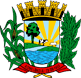 		   DEPARTAMENTO DE CULTURALISTA DOS CONTEMPLADOS DA LEI PAULO GUSTAVOEDITAL AUDIO VISUALEDITAL DEMAIS ÁREAS DA CULTURAROMELANDIA, 06 DE NOVEMBRO DE 2023JUAREZ FURTADOPREFEITO MUNICIPAL DE ROMELÂNDIANOME PROPONENTECATEGORIAASSOCIAÇÃO DOS PROFESSORES MUNICIPAIS DE ROMELÂNDIA - APRORGRUPO TRADICIONALBRUNO ZENO ZANROSSOMÚSICADENNER FINGERPESQUISA/DOCUMENTÁRIONOME PROPONENTECATEGORIAADAD – IGREJA ASSEMBLEIA DE DEUSGRUPO CULTURALCTG ANTONIO BRUMMGRUPO TRADICIONAL